IVANČICE                                                                                          20.4.2020.Za izradu  ivančica potrebno je pripremiti:Kolaž za podlogu (odaberi boju koju želiš)Žuti kolažBijeli grahZeleni flomaster,ljepilo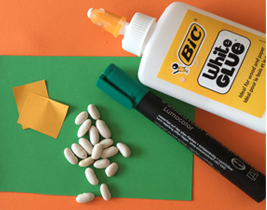 2. Izreži  žute  polukrugove i zalijepi  ih  na podlogu.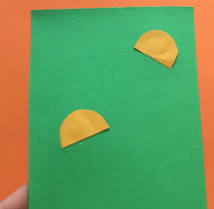 3.Ravnu stranu polukruga  namaži  ljepilom i slaži zrna graha.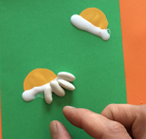     
4.Flomasterom  nacrtaj  stabljike  i  travu. 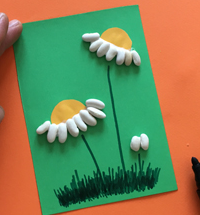 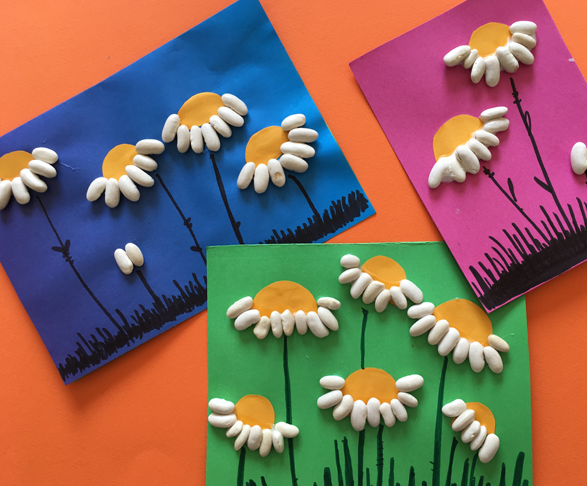 